Test de classementNotre test de classement pour l’année scolaire 2022-2023 s’effectuera en ligne. Le test de classement et les résultats seront supervisés par la firme BrissonLegris.DateSamedi 6 novembre 2021 (entre 8 h 30 et midi).Prévoir une durée d’une heure et quart.FonctionnementL’inscription au test de classement s’effectue en remplissant le formulaire en ligne sur notre site internet au www.lemont.ca, onglet Admission, avant le 22 octobre 2021.Quelques jours avant la date du test de classement, la firme BrissonLegris vous transmettra tous les détails nécessaires à la réalisation de ce test en ligne.Documents à fournirDernier bulletin de 5e année;Première communication de 6e année (si vous ne l’avez pas reçu avant l’examen d’admission, nous vous demandons de nous en faire parvenir une copie avant le 19 novembre, par courriel au ccharest@lemont.ca)Certificat de naissance 50 $ (par virement bancaire avec les informations suivantes : courriel : admission@lemont.ca, question secrète : Nom de l’école , réponse : mnd)Quels genres d’examens d’admission?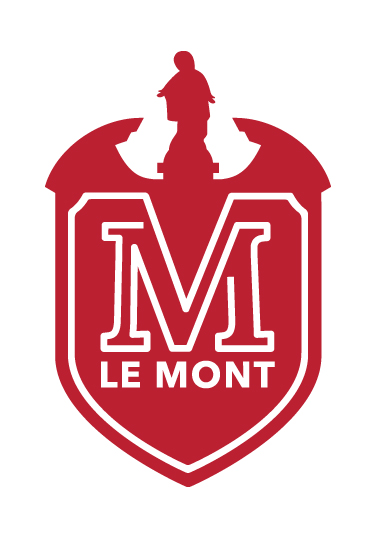 Test d’habilité scolairesTest d’habilité en lectureQuestionnaire de motivation de l’élèveComment peut-on se préparer?Repos et calmeConfiance en soiSi vous désirez inscrire votre fille dans plus d’une école, vous devez ouvrir un dossier dans chacune des écoles souhaitées et payer les frais associés. La date limite pour l’ouverture de dossier est fixée au 22 octobre minuit. Seuls les dossiers des élèves ayant réalisé le test de classement du 6 novembre 2021 seront considérés au premier tour.(verso)De façon générale, l’élève doit : être en voie de réussir les matières séquentielles (français, anglais, mathématiques)réaliser le test de classementavoir un bon comportementPour être admise au profil PEI Langues :Étant donné l’enrichissement et l’accélération de certains cours, l’élève doit être capable de suivre un rythme plus rapide. Les exigences sont donc plus grandes. Elle doit donc :obtenir des notes qui indiquent qu’elle dépasse les attentes ou qu’elle répond facilement aux attentesréussir le test de classement avec des résultats supérieurs à la moyennedémontrer le profil suivant : élève motivée, qui veut apprendre, curieuse, qui veut aller plus loin, etc.démontrer de la facilité en anglais : toutes les élèves du profil PEI Langues sont classées en anglais enrichiLe vendredi 26 novembre 2021, votre fille recevra par courriel sa réponse d’acceptation. Les trois possibilités suivantes peuvent se présenter :acceptée dans le profil de son choix,acceptée dans un autre profil que celui choisi lors de l’inscription,sur la liste d’attenterefuséeLa même journée, tous les documents relatifs à l’inscription seront envoyés par la poste aux élèves admises. Vous aurez jusqu’au 10 décembre 2021 pour finaliser l’inscription de votre fille.Pour toute information supplémentaire, n’hésitez pas à nous contacter.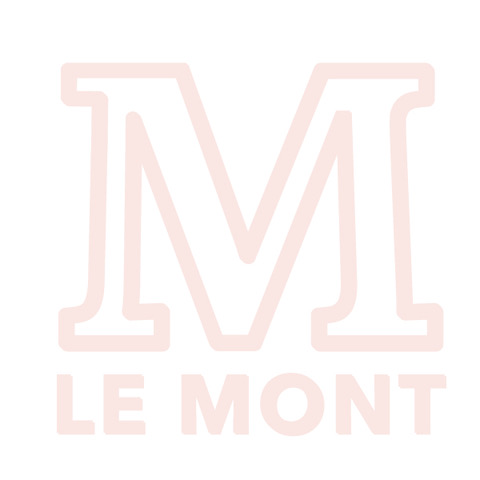 